Монтаж провода.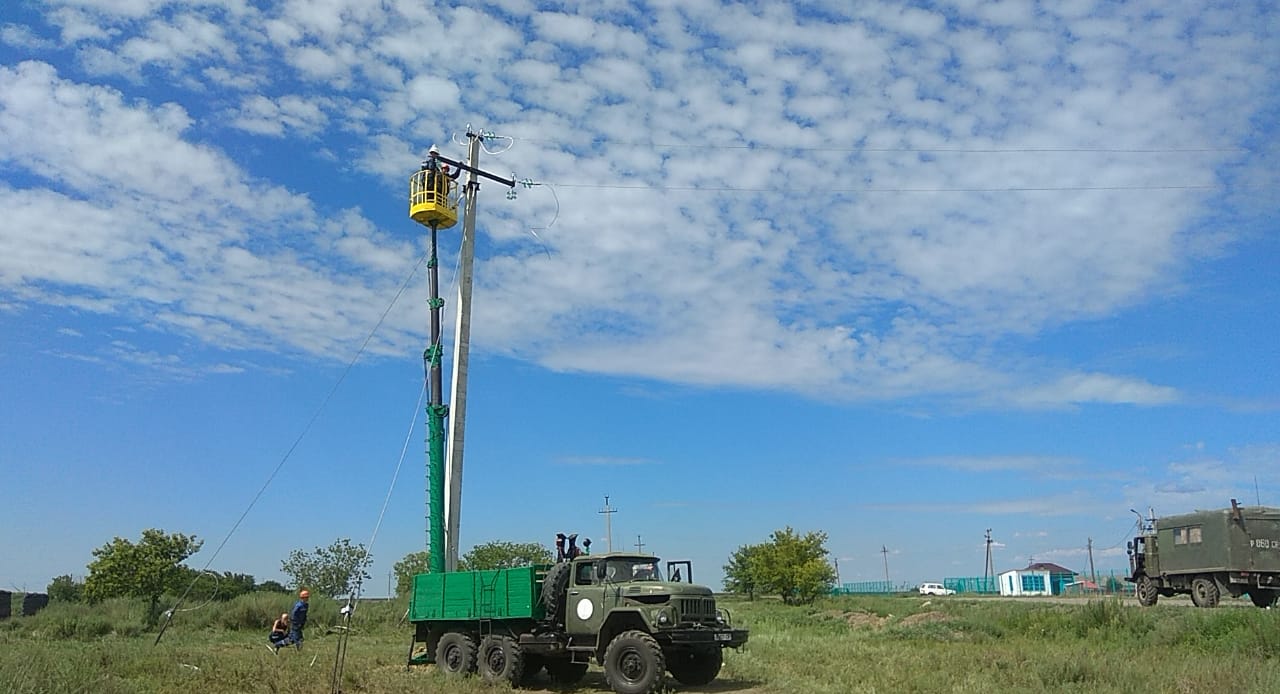 Соединение шлейфов на оп. № 6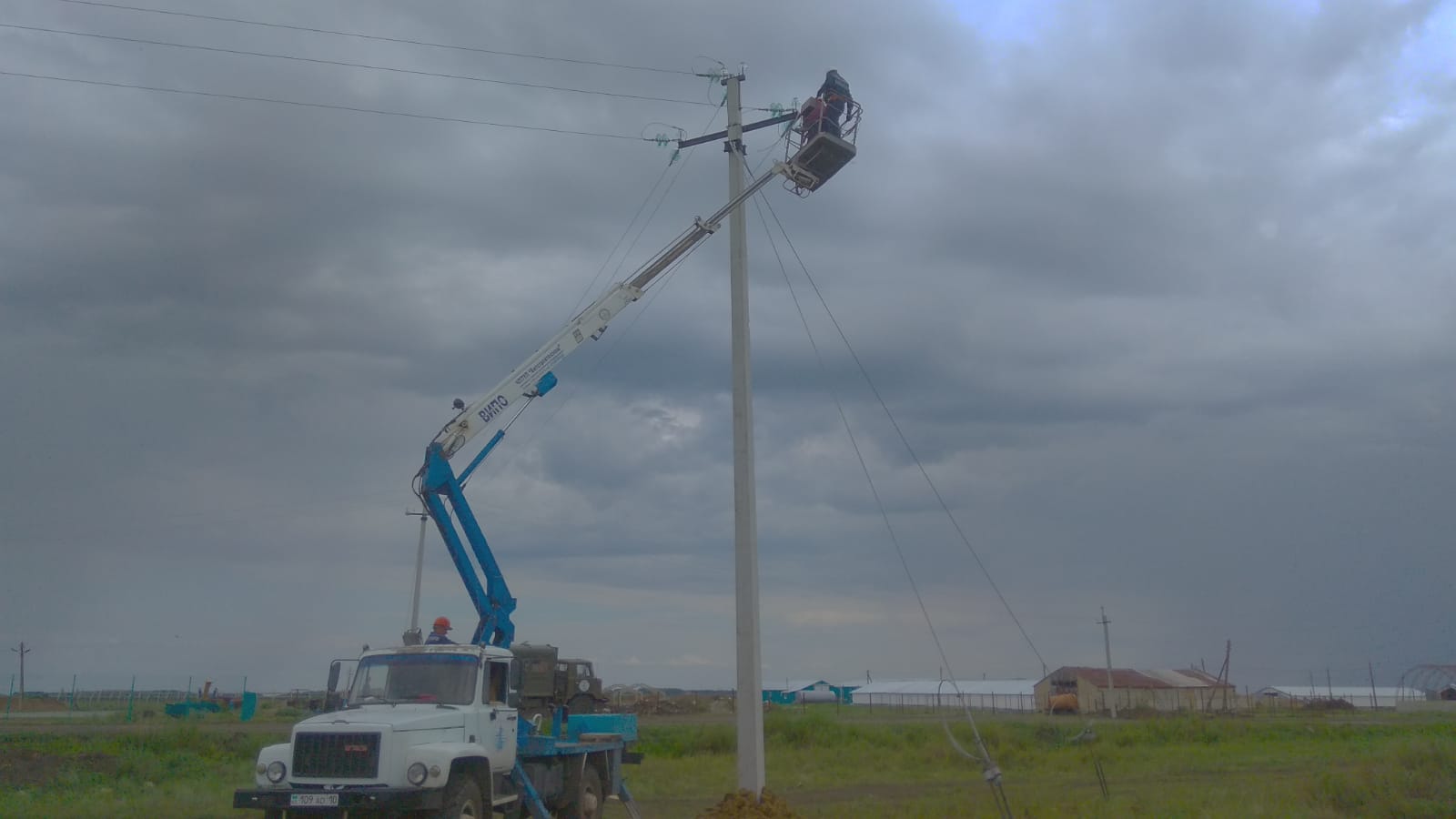 Ревизия РЛНД.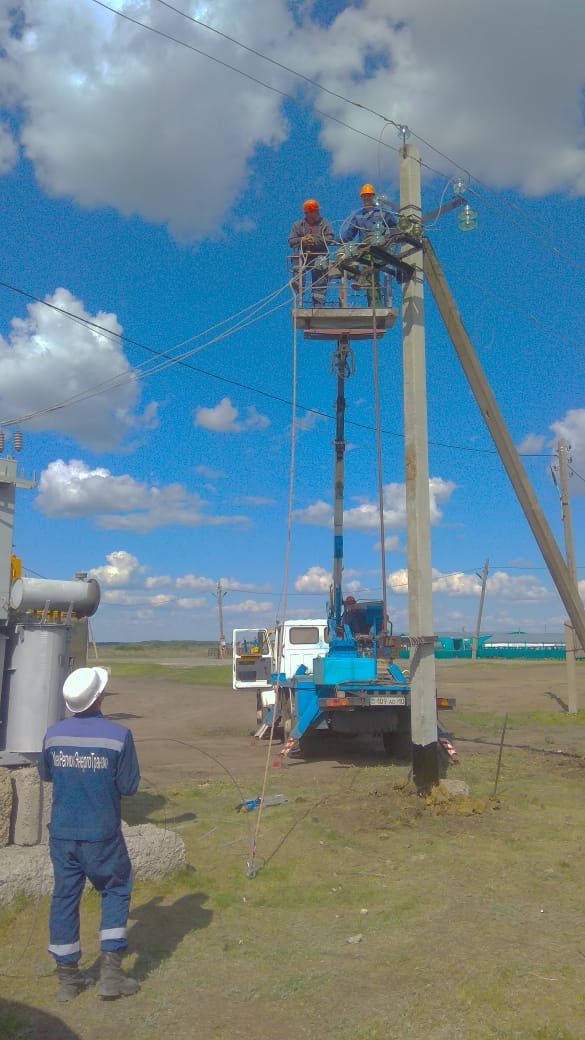 